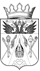 РОССИЙСКАЯ ФЕДЕРАЦИЯ РОСТОВСКАЯ ОБЛАСТЬ                         АКСАЙСКИЙ РАЙОНАС О Б Р А Н И Е     Д Е П У Т А Т О ВИСТОМИНСКОГО СЕЛЬСКОГО ПОСЕЛЕНИЯЧЕТВЕРТОГО СОЗЫВАРЕШЕНИЕОб исполнении бюджета Истоминского сельского поселения Аксайского района за I квартал 2018 года Принято Собранием депутатов                                                 20.06.2018 года                  В соответствии с постановлением Администрации Истоминского сельского поселения от 14.06.2018 г. № 114 «Об отчете, об исполнении бюджета Истоминского сельского поселения Аксайского района за I квартал 2018 года» Собрание депутатов Истоминского сельского поселения                                       РЕШАЕТ:Принять к сведению информацию об исполнении бюджета Истоминского сельского поселения за I квартал 2018 года по доходам в сумме 3639,1 тыс. руб., по расходам в сумме 3777,9 тыс. руб. с превышением расходов над доходами (дефицит бюджета) в сумме 138,8 тыс. рублей согласно приложению N 1. Председатель Собрания депутатов - глава Истоминского сельского поселения                                      С. И. Будко х. Островскогоот 20.06.2018 г. № 104Приложение N1 Приложение N1 Приложение N1 Приложение N1 Приложение N1 к Решению Собрания депутатов Истоминского сельского поселения "Об исполнении бюджета Истоминского сельского поселения Аксайского района за 1 квартал 2018 года " к Решению Собрания депутатов Истоминского сельского поселения "Об исполнении бюджета Истоминского сельского поселения Аксайского района за 1 квартал 2018 года " к Решению Собрания депутатов Истоминского сельского поселения "Об исполнении бюджета Истоминского сельского поселения Аксайского района за 1 квартал 2018 года " к Решению Собрания депутатов Истоминского сельского поселения "Об исполнении бюджета Истоминского сельского поселения Аксайского района за 1 квартал 2018 года " к Решению Собрания депутатов Истоминского сельского поселения "Об исполнении бюджета Истоминского сельского поселения Аксайского района за 1 квартал 2018 года " ИНФОРМАЦИЯ ОБ ИСПОЛНЕНИИ БЮДЖЕТАИНФОРМАЦИЯ ОБ ИСПОЛНЕНИИ БЮДЖЕТАИНФОРМАЦИЯ ОБ ИСПОЛНЕНИИ БЮДЖЕТАИНФОРМАЦИЯ ОБ ИСПОЛНЕНИИ БЮДЖЕТАИНФОРМАЦИЯ ОБ ИСПОЛНЕНИИ БЮДЖЕТАИСТОМИНСКОГО СЕЛЬСКОГО ПОСЕЛЕНИЯИСТОМИНСКОГО СЕЛЬСКОГО ПОСЕЛЕНИЯИСТОМИНСКОГО СЕЛЬСКОГО ПОСЕЛЕНИЯИСТОМИНСКОГО СЕЛЬСКОГО ПОСЕЛЕНИЯИСТОМИНСКОГО СЕЛЬСКОГО ПОСЕЛЕНИЯАКСАЙСКОГО РАЙОНААКСАЙСКОГО РАЙОНААКСАЙСКОГО РАЙОНААКСАЙСКОГО РАЙОНААКСАЙСКОГО РАЙОНАза 1 квартал 2018 годаза 1 квартал 2018 годаза 1 квартал 2018 годаза 1 квартал 2018 годаза 1 квартал 2018 годатыс. руб. тыс. руб. тыс. руб. тыс. руб. тыс. руб. Наименование показателейУтвержденные бюджетные назначения на годИсполнениеИсполнениеДОХОДЫ ДОХОДЫ ДОХОДЫ ДОХОДЫ НАЛОГОВЫЕ И НЕНАЛОГОВЫЕ ДОХОДЫ 8894,5 1298,5 1298,5 НАЛОГИ НА ПРИБЫЛЬ, ДОХОДЫ 840,8 192,1 192,1 Налог на доходы физических лиц 840,8 192,1 192,1 НАЛОГИ НА СОВОКУПНЫЙ ДОХОД 716,7 292,1 292,1 Единый сельскохозяйственный налог 716,7 292,1 292,1 НАЛОГИ НА ИМУЩЕСТВО 6752,6 669,6 669,6 Налог на имущество физических лиц 471,8 10,1 10,1 Земельный налог 6280,8 659,5 659,5 ГОСУДАРСТВЕННАЯ ПОШЛИНА13,02,32,3Государственная пошлина за совершение нотариальных действий (за исключением действий, совершаемых консульскими учреждениями Российской Федерации)13,02,32,3ДОХОДЫ ОТ ИСПОЛЬЗОВАНИЯ ИМУЩЕСТВА, НАХОДЯЩЕГОСЯ В ГОСУДАРСТВЕННОЙ И МУНИЦИПАЛЬНОЙ СОБСТВЕННОСТИ 436,3 129,0 129,0 Доходы от сдачи в аренду имущества, находящегося в оперативном управлении органов управления сельских поселений и созданных ими учреждений (за исключением имущества муниципальных бюджетных и автономных учреждений)0,098,198,1Доходы от сдачи в аренду имущества, составляющего казну сельских поселений (за исключением земельных участков)436,330,930,9ДОХОДЫ ОТ ОКАЗАНИЯ ПЛАТНЫХ УСЛУГ И КОМПЕНСАЦИИ ЗАТРАТ ГОСУДАРСТВА 134,0 12,412,4Прочие доходы от компенсации затрат бюджетов сельских поселений 134,0 12,4 12,4 ШТРАФЫ, САНКЦИИ, ВОЗМЕЩЕНИЕ УЩЕРБА 1 ,11,0 1,0 Денежные взыскания (штрафы) за нарушение законодательства Российской Федерации о размещении заказов на поставки товаров, выполнение работ, оказание услуг 1,1 1,0 1,0 БЕЗВОЗМЕЗДНЫЕ ПОСТУПЛЕНИЯ 9839,1 2340,6 2340,6 Безвозмездные поступления от других бюджетов бюджетной системы Российской Федерации 9839,1 2340,6 2340,6 Дотации бюджетам сельских поселений на выравнивание бюджетной обеспеченности9123,92281,02281,0Субвенции бюджетам бюджетной системы Российской Федерации189,747,647,6Субвенции бюджетам сельских поселений на выполнение передаваемых полномочий субъектов Российской Федерации0.2 0.2 0.2 Субвенции бюджетам сельских поселений на осуществление первичного воинского учета на территориях, где отсутствуют военные комиссариаты189,543,443,4Иные межбюджетные трансферты 525,512,0 12,0 Межбюджетные трансферты, передаваемые бюджетам сельских поселений из бюджетов муниципальных районов на осуществление части полномочий по решению вопросов местного значения в соответствии с заключенными соглашениями48,012,012,0Прочие межбюджетные трансферты, передаваемые бюджетам сельских поселений477,50,00,0ВСЕГО ДОХОДЫ 18733,6 3639,13639,1РАСХОДЫ РАСХОДЫ РАСХОДЫ Общегосударственные вопросы 8589,7 1848,6 Функционирование Правительства Российской Федерации, высших исполнительных органов государственной власти субъектов Российской Федерации, местных администраций 7363,51393,5Обеспечение деятельности финансовых, налоговых и таможенных органов и органов финансового (финансово-бюджетного) надзора 17,04,3 Другие общегосударственные вопросы 1209,2 450,8 Национальная безопасность и правоохранительная деятельность 189,5 34,3 Защита населения и территории от чрезвычайных ситуаций природного и техногенного характера, гражданская оборона 13,1 0,0Другие вопросы в области национальной безопасности и правоохранительной деятельности 966,6 241,6 Национальная экономика 525,55,3 Дорожное хозяйство (дорожные фонды) 477,50,0 Другие вопросы в области национальной экономики 48,0 5,3 Жилищно-коммунальное хозяйство 3465,8 256,2 Жилищное хозяйство 13,2 1,8 Коммунальное хозяйство 48,0 7,3 Благоустройство 3404,6 247,1Культура, кинематография 5806,9 1353,2 Культура 5806,9 1353,2 Социальная политика 122,0 38,6 Пенсионное обеспечение 122,0 38,6 Социальное обеспечение населения 122,0 38,6 Физическая культура и спорт 34,5 0,0 Массовый спорт 34,5 0,0 ВСЕГО РАСХОДЫ 19173,6 3777,9 Дефицит -, Профицит + -980,0-138,8 